ŚRODA 27.05.20201.Narysuj po śladzie kwiatki dla mamy. Dokończ rysowanie rytmów zgodnie ze wzorami. Możesz wykonać to zadanie stemplując palcem maczanym w farbie. 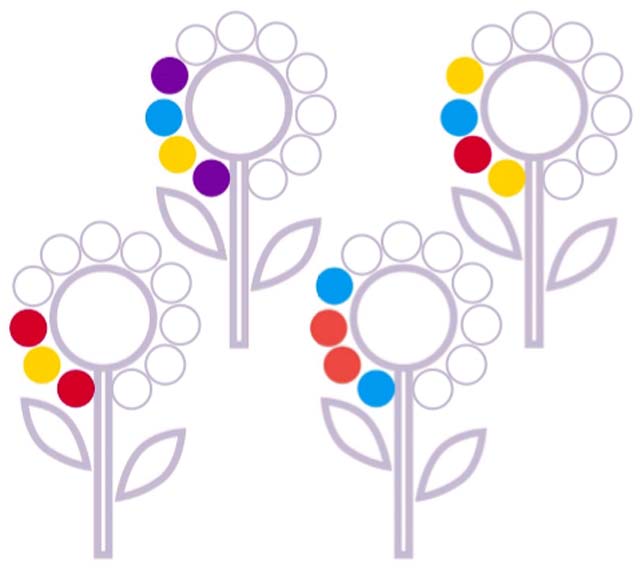 2. Zabawy z kamieniami zebranymi podczas spacerów z mamą i tatą„Kolorowe kamienie”  – podczas spaceru poproś dziecko, aby poszukało kilku kamieni (najlepiej gładkich, wielkości połowy dłoni dziecka). Po powrocie do domu zachęć dziecko do pokolorowania kamieni kredkami świecowymi, pastelami olejnymi lub pomalowania farbami plakatowymi. Zachęć do tworzenia na kamieniach kolorowych wzorów. Możecie wspólnie zastanowić się, co przypomina Wam kamień (np. głowę dinozaura) i dorysować na kamieniu  odpowiednie szczegóły (np. zęby, oczy i nos). Starsze dzieci mogą narysować na kamieniach poznane litery i bawić się w układanie kamiennych wyrazów. Zabawa rozwija wyobraźnię i kształtuje sprawność rąk. „Opowiedz mi historię”  – przygotuj kilka niewielkich kamieni. Na każdym z nich wspólnie z dzieckiem narysuj lub nalep jeden symbol, np. uśmiech, gwiazdę, serce, wybrane zwierzę lub przedmiot. Przykryj kamienie chustą  i poproś dziecko o wylosowanie jednego. Następnie – w zależności od wieku i możliwości dziecka – poproś o ułożenie zdania lub historyjki z nazwą symbolu na kamieniu. Możesz poprosić o wyklaskanie sylab w nazwie danego symbolu, podanie pierwszej lub ostatniej głoski. Możecie się bawić  w zgadywanki – osoba, która wylosuje symbol musi go opisać, a druga osoba musi go odgadnąć. Zabawa rozwija sprawność manualną, wyobraźnię i mowę.  „3. Pośpiewajcie razem z rodzeństwem lub rodzicami piosenkę „Mama w kuchni”, piosenka jest bardzo śmieszna i na pewno spodoba się mamie jak ją zaśpiewacie Powtórzcie sobie słowa tej piosenki z ubiegłego roku, kiedy byliście jeszcze „Marynarzami”Pobierz link>>>https://www.bing.com/videos/search?q=mama+zadumana+youtube&docid=607997691892075209&mid=AA6E4C9C2923784BF450AA6E4C9C2923784BF450&view=detail&FORM=VIRETekst piosenki: Mama w kuchni
Mama krząta się w kuchni od rana 
Myśli wciąż o niebieskich migdałach 
Gdy pytamy, co ugotowała 
"Dziś dla was pieczeń mam z hipopotama!" 

Ref. 
Nasza mama, mama zadumana 
Mama zadumana cały dzień 
błądzi myślami daleko 
codziennie przypala mleko 
na łące zrywa kwiaty 
i sól sypie do herbaty 

Nasza mama wspaniała kucharka 
Krokodyla wrzuciła do garnka 
krasnoludek wpadł jej do sałaty 
a w piecu piecze się zegarek Taty 

Ref. Nasza mama, mama zadumana
Mama zadumana cały dzień
błądzi myślami daleko
codziennie przypala mleko
na łące zrywa kwiaty
i sól sypie do herbaty

Ten krokodyl co uciekł z ogródka
w przedpokoju chciał zjeść krasnoludka
choć zegarek czuje się fatalnie
lecz obiad był dziś bardzo punktualnie.

Ref. Nasza mama, mama zadumana
Mama zadumana cały dzień
błądzi myślami daleko
codziennie przypala mleko
na łące zrywa kwiaty
i sól sypie do herbatyJeśli macie ochotę, posłuchajcie także tych piosenek, są bardzo piękne:https://www.youtube.com/watch?v=b-ECatfl-8Uhttps://www.youtube.com/watch?v=-VDZDUQYWDchttps://www.youtube.com/watch?v=IdxQW3jqYtA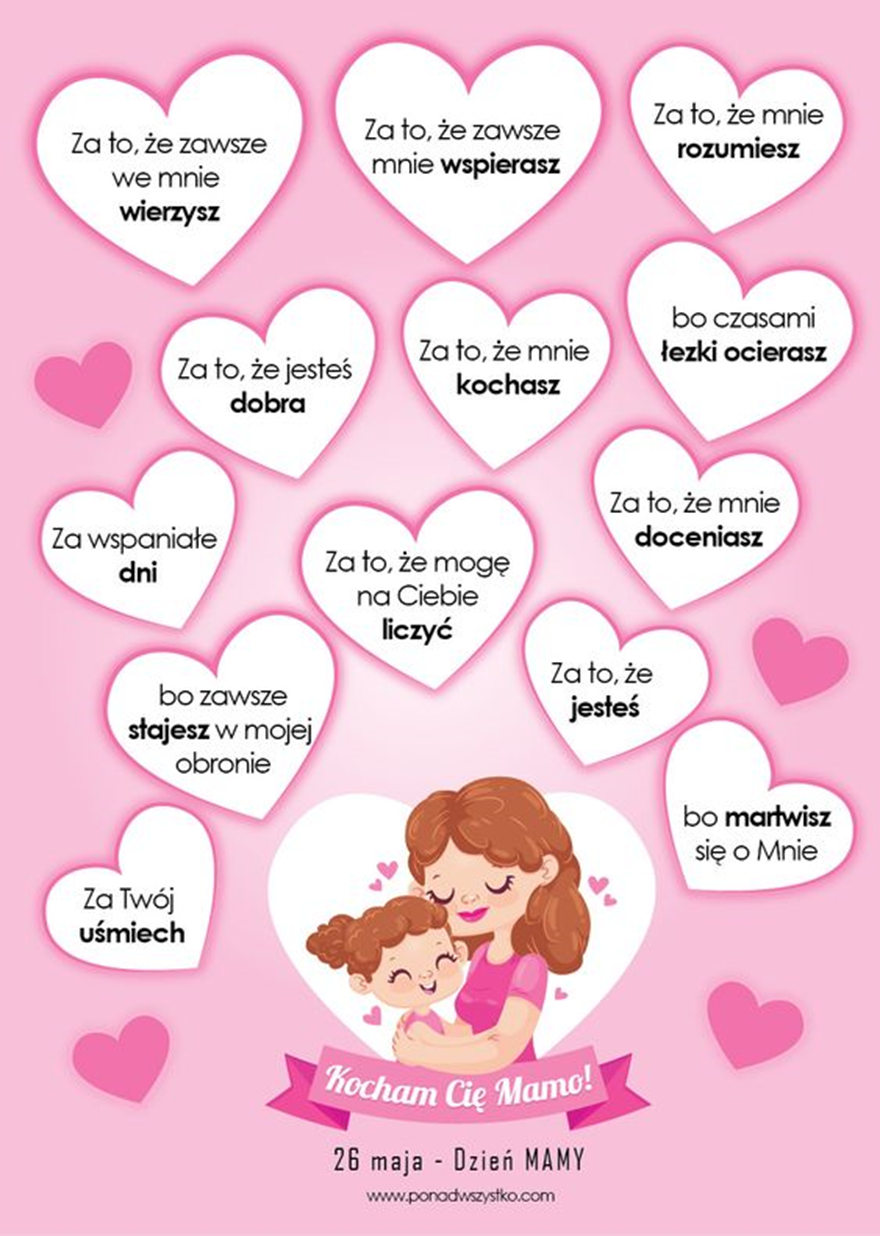 